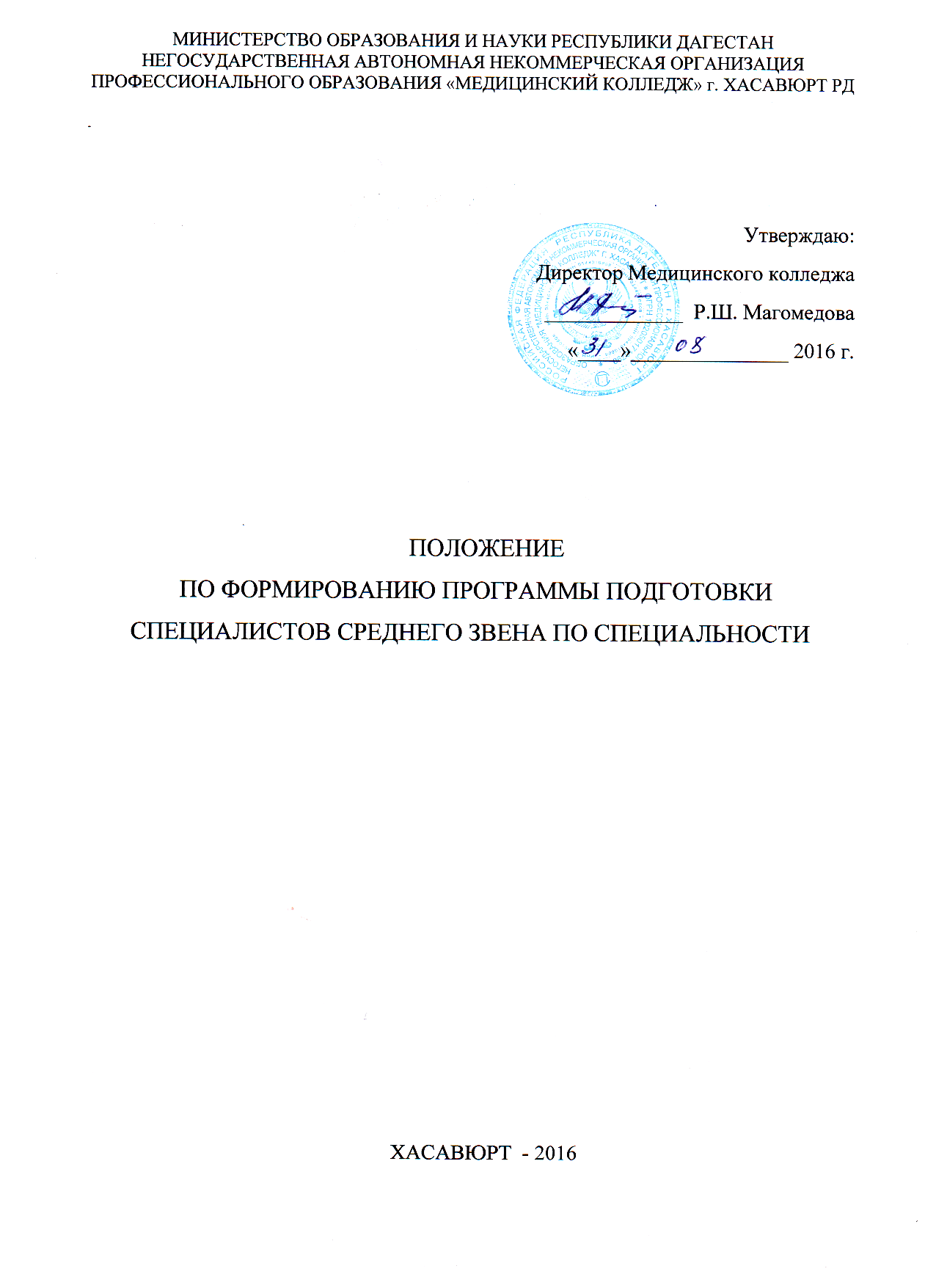 Настоящее положение определяет структуру программ подготовки специалистов среднего звена (ППССЗ) специальностей, реализуемых в НАНОПО Медицинском колледже г.Хасавюрт РД (далее – Колледж)  Программы подготовки специалистов среднего звена среднего профессионального образования обеспечивают реализацию федеральных государственных образовательных стандартов среднего профессионального  образования с учетом образовательных потребностей и запросов обучающихся.Положение разработано в соответствии Федеральным законом от 29 декабря 2012 г. № 273-ФЗ «Об образовании в Российской Федерации», приказом Минобрнауки России от 14.06.2013 № 464 (ред. от 15.12.2014) « Об утверждении Порядка организации и осуществления образовательной деятельности по образовательным программам среднего профессионального образования (среднем специальном учебном заведении) и Разъяснениями ФГАУ ФИРО разработчикам программ подготовки специалистов среднего звена о порядке реализации федеральных государственных образовательных стандартов начального и среднего профессионального образования.Образовательные программы среднего профессионального образования включают в себя учебный план, рабочие программы учебных дисциплин (модулей) и другие материалы, обеспечивающие воспитание и качество подготовки студентов, а также программы учебной и производственной практики, календарный учебный график и методические материалы, обеспечивающие реализацию соответствующих образовательных технологий.Колледж ежегодно обновляет образовательные программы (в части состава дисциплин (модулей), установленных средним специальным учебным заведением в учебном плане, и (или) содержания рабочих программ учебных дисциплин (модулей), программ учебной и производственной практики, а также методических материалов, обеспечивающих реализацию соответствующих образовательных технологий) с учетом развития науки, техники, культуры, экономики, технологий и социальной сферы.Программа подготовки специалистов среднего звена по специальности имеет титульный лист (Приложение 1), оборотную сторону титульного листа с указанием разработчиков и согласованием с работодателями (Приложение 2), структуру ППССЗ специальности (Приложение 3), лист согласования (Приложение 4).Программа подготовки специалистов среднего звена по специальности должна быть рассмотрена и одобрена на заседании педагогического совета, согласована с работодателями, утверждена директором колледжа.Составлять программу подготовки специалистов среднего звена рекомендуется по макету, предложенному в Приложении 5.Приложение 1НАНОПО Медицинский колледж г.Хасавюрт РДПРОГРАММА ПОДГОТОВКИ СПЕЦИАЛИСТОВ СРЕДНЕГО ЗВЕНАПО СПЕЦИАЛЬНОСТИ _________________________Шифр, наименование_______ подготовки201_ г.Приложение 2Оборотная сторона титульного листа  Программа подготовки специалистов среднего звена разработана на основе Федерального государственного образовательного стандарта по специальности среднего профессионального образования __________________________, утвержденного приказом Министерства образования и науки Российской Федерации от  ____________ № ______.  Организация-разработчик:  НАНОПО Медицинский колледж г.Хасавюрт РДРазработчики:Программа рассмотрена и одобрена на заседании педагогического совета протокол № ______ от  ____________________.Приложение 3Структура программы подготовки специалистов среднего звена по специальности ___________________________Приложение 4Лист согласованиярабочей программы профессионального модуля _______________________________________________Рабочая программа профессионального модуля ____________________________ соответствует Федеральному государственному образовательному стандарту в части требований к результатам освоения основной образовательной программы _____________ подготовки в предметной области профессионального модуля для специальности _______________________ и примерной программы профессионального модуля _____________________________, рекомендованной Федеральным государственным учреждением Федеральным институтом развития образования (ФГУ «ФИРО») и учебному плану, в соответствии с потребностями работодателей и особенностями развития региона.Организация-разработчик: НАНОПО Медицинский колледж г.Хасавюрт РД.Разработчики:Программа рассмотрена и одобрена на заседании цикловой методической комиссии __________________________ протокол № ____ от «___» _________Приложение 51. Общие положения1.1. Программа подготовки специалистов среднего звенаПрограмма подготовки специалистов среднего звена (ППССЗ) специальности ………………………………………………………………… (код и наименование специальности) реализуется Медицинский колледж по программе базовой (углубленной) подготовки на базе среднего (полного) общего образования. ППССЗ представляет собой систему документов, разработанную и утвержденную колледжем с учетом требований регионального рынка труда на основе Федерального государственного образовательного стандарта специальности среднего профессионального образования (ФГОС СПО), утвержденного приказом Министерства образования и науки Российской Федерации №  ……. от «……» …………….. 2010 года.  ППССЗ регламентирует цель, ожидаемые результаты, содержание, условия и технологии организации образовательного процесса, оценку качества подготовки выпускника по  данной специальности и включает в себя  учебный план, рабочие программы дисциплин, профессиональных модулей,  производственной (преддипломной) практики и другие методические материалы, обеспечивающие качественную  подготовку обучающихся.ППССЗ ежегодно пересматривается и обновляется в части содержания учебных планов, состава и содержания рабочих программ дисциплин, рабочих программ профессиональных модулей, программы производственной (преддипломной) практики, методических материалов, обеспечивающих качество подготовки обучающихся. ППССЗ реализуется в совместной образовательной, научной, производственной, общественной и иной деятельности обучающихся и работников колледжа.1.2. Нормативные документы для разработки ППССЗНормативную основу разработки ППССЗ по специальности …………………………………. (код и наименование специальности)  составляют:Федеральный закон от 29 декабря 2012 г. № 273-ФЗ «Об образовании в Российской Федерации» Федеральный государственный образовательный стандарт среднего профессионального образования по специальности  ……………………………(код и наименование специальности) (Приложение 1);приказом Минобрнауки России от 14.06.2013 № 464 (ред. от 15.12.2014) « Об утверждении Порядка организации и осуществления образовательной деятельности по образовательным программам среднего профессионального образования (среднем специальном учебном заведении);Письмо Минобрнауки России от 20 октября 2010 № 12-696 «О разъяснениях по формированию учебного плана ППССЗ НПО/СПО»;Разъяснения по формированию учебного плана программы подготовки специалистов среднего звена начального профессионального образования и среднего профессионального образования с приложением макета учебного плана с рекомендациями по его заполнению; Разъяснения по формированию примерных программ профессиональных модулей начального профессионального и среднего профессионального образования на основе Федеральных государственных образовательных стандартов начального профессионального и среднего профессионального образования, утвержденные Департаментом государственной политики в образовании Министерства образования и науки Российской Федерации 27 августа  .;Разъяснения по формированию примерных программ учебных дисциплин начального профессионального и среднего профессионального образования на основе Федеральных государственных образовательных стандартов начального профессионального и среднего профессионального образования, утвержденные Департаментом государственной политики в образовании Министерства образования и науки Российской Федерации  27 августа  .;Устав Колледжа;Положение по формированию основной профессиональной образовательной программы;Положение по организации итоговой государственной аттестации выпускников и защите выпускной квалификационной работы; Положение об учебной и производственной практике студентов;Положение о промежуточной аттестации студентовМетодические рекомендации по организации самостоятельной работы студентовРекомендации по методическому обеспечению аудиторных занятий в образовательном учреждении.1.3. Общая характеристика   ППССЗ1.3.1. Цель ППССЗ ППССЗ имеет целью развитие у обучающихся личностных качеств, а также формирование общих  и профессиональных компетенций в соответствии с требованиями ФГОС СПО по данной  специальности. Выпускник колледжа в результате освоения ППССЗ специальности ………. будет профессионально готов к деятельности по …… (перечислить виды деятельности в соответствии с п.4.3. ФГОС)Программа подготовки специалистов среднего звена ориентирована на реализацию следующих принципов:приоритет практикоориентированных знаний выпускника;ориентация на развитие местного и регионального сообщества;формирование потребности к постоянному развитию и инновационной деятельности в профессиональной сфере, в том числе и к продолжению образования;формирование готовности принимать решения и профессионально действовать в нестандартных ситуациях; (принципы  можно пересмотреть и добавить из перечня наиболее важных компетенций).1.3.2. Срок освоения ППССЗНормативные сроки освоения основной профессиональной образовательной программы среднего профессионального образования базовой подготовки специальности ………….. при очной форме получения образования и присваиваемая квалификация приводятся в таблице.Срок  освоения ППССЗ СПО базовой подготовки по заочной форме получения образования увеличивается на базе среднего (полного) общего образования не более чем на один год.1.3.3. Трудоемкость ППССЗ  1.3.4. Особенности ППССЗОписать особенности подготовки специалистов, например, подготовка специалистов с ограниченными возможностями здоровья, профессиональной подготовки с изучением ее социальных аспектов.Перечислить основные дисциплины для подготовки специалистов.Сотрудничество с профильными организациями, об особенностях организации учебной и производственной практик,  которые студенты проходят в течение всего периода обучения.Описать процедуру проведения практики и оценку ее результатов. Указать, что при  успешном завершении обучения выпускникам выдаются дипломы государственного образца.Описать используемые в образовательном процессе технологии, например, активные и интерактивные формы проведения занятий, в сочетании с внеаудиторной работой для формирования и развития общих и профессиональных компетенций, доступ к интернет-ресурсам, тестовые формы контроля.1.3.5. Требования к поступающим в колледж на данную ППССЗАбитуриент должен представить один из документов государственного образца: аттестат о среднем (полном) общем образовании; диплом о начальном профессиональном образовании,  если в нем есть запись о получении предъявителем среднего (полного) общего образования; диплом о среднем профессиональном или высшем профессиональном образовании;1.3.6. Востребованность выпускниковВыпускники специальности  ……………………………... востребованы в ………………………………………………………………………………………..( указываются типы организаций и учреждений, в которых может осуществлять профессиональную деятельность выпускник данной специальности)1.3.7. Возможности продолжения образования выпускникаВыпускник, освоивший ППССЗ по специальности …………  подготовлен:к освоению ООП ВПО1.3.8. Основные пользователи ППССЗОсновными пользователями ППССЗ являются: преподаватели, сотрудники колледжа … …...(перечислить структурные  подразделения, имеющие  отношение к образовательному процессу по данной специальности); студенты, обучающиеся по специальности …………. ;администрация и коллективные органы управления колледжем;абитуриенты и их родители, работодатели. 2. Характеристика профессиональной деятельности выпускника2.1. Область профессиональной деятельностиОбласть профессиональной деятельности выпускников: ………..(область профессиональной деятельности  указывается в соответствии  с п.4.1. ФГОС);2.2. Объекты профессиональной деятельностиОбъектами профессиональной деятельности выпускников являются:  (объекты профессиональной деятельности указываются в соответствии с п. 4.2. ФГОС, - в случае необходимости описывается специфика  объектов профессиональной деятельности специалиста)2.3. Виды профессиональной деятельности (указывается квалификация специалиста) готовится к следующим видам деятельности: (перечисляются виды деятельности  в соответствии с п.4.3 ФГОС без нумерации с маркировкой, в том числе указывается наименование профессии/должности, по которой идет подготовка)  2.4. Задачи профессиональной деятельности Задачи могут быть сформулированы через перечисление видов профессиональной деятельности и их наполнение.3. Требования к результатам освоения ППССЗ3.1. Общие компетенции(квалификация выпускника) должен обладать общими компетенциями, включающими в себя способность: (заполняются в соответствии с п. 5.1  ФГОС)3.2. Виды профессиональной деятельности и профессиональные компетенции……………………………. (квалификация выпускника) должен обладать профессиональными  компетенциями, соответствующими основным видам профессиональной деятельности: (заполняется в соответствии с п.5.2 ФГОС)3.3. Результаты освоения  ППССЗ Результаты освоения ППССЗ в соответствии с целью основной профессиональной образовательной программы определяются приобретаемыми выпускником компетенциями, т.е. его способностью применять знания, умения и личные качества в соответствии с задачами профессиональной деятельности (таблица). Результаты освоения по отдельным компетенциям можно взять из программ учебных дисциплин и профессиональных модулей.3.4. Матрица соответствия компетенций учебным дисциплинамМатрица соответствия компетенций учебным дисциплинам заполняется в соответствии с приложением 64. Документы, регламентирующие содержание и организацию  образовательного процесса при реализации ППССЗ    4.1. Календарный учебный графикВ календарном учебном графике указывается последовательность реализации ППССЗ специальности …………………….., включая теоретическое обучение (в том числе самостоятельную работу студентов), практики, промежуточные и итоговую аттестации, каникулы. 4.2. Рабочий учебный планВ рабочем учебном плане указываются элементы учебного процесса, время в неделях, максимальная и обязательная учебная нагрузка, рекомендуемый курс обучения, распределение часов по дисциплинам, профессиональным модулям.4.3. Учебный  план	Учебный  план определяет следующие характеристики ППССЗ по специальности: объемные параметры учебной нагрузки в целом, по годам обучения и по семестрам;  перечень учебных дисциплин, профессиональных модулей и их составных элементов (междисциплинарных курсов, учебной и производственной практик);последовательность изучения учебных дисциплин и профессиональных модулей;распределение по годам обучения и семестрам различных форм промежуточной аттестации по учебным дисциплинам, профессиональным модулям (и их составляющим междисциплинарным курсам, учебной и производственной практике);объемы учебной нагрузки по видам учебных занятий, по учебным дисциплинам, профессиональным модулям и их составляющим;сроки прохождения и продолжительность преддипломной практики; формы государственной (итоговой) аттестации, объемы времени, отведенные на подготовку и защиту выпускной квалификационной работы в рамках ГИА;объем каникул по годам обучения.Максимальный объем учебной нагрузки составляет 54 академических часа в неделю, включая все виды аудиторной и внеаудиторной работы. Максимальный объем обязательной аудиторной учебной нагрузки обучающихся при очной форме обучения составляет 36 академических часов в неделю. Обязательная аудиторная нагрузка предполагает лекции, практические занятия, включая семинары и выполнение курсовых работ. Соотношение часов аудиторной и внеаудиторной  (самостоятельной) работой студентов  по образовательной программе составляет  в целом ……… (например, 50:50). Самостоятельная работа организуется в форме выполнения курсовых работ, междисциплинарных проектов,  подготовки рефератов, самостоятельного изучения отдельных дидактических единиц, работы в системе «Интернет-тренажеры»  и т.д.ППССЗ специальности ………….. предполагает изучение следующих учебных циклов:общий гуманитарный и социально-экономический  - ОГСЭ;математический и общий естественнонаучный – ЕН;профессиональный – П;учебная практика – УП;производственная практика (по профилю специальности) – ПП;производственная практика (преддипломная) – ПДП;промежуточная аттестация – ПА;государственная (итоговая) аттестация - ГИА.Обязательная часть ППССЗ по циклам составляет 70% от общего объема времени, отведенного на их освоение. Вариативная часть (30%) распределена в соответствии с потребностями работодателей и направлена на …….Часы вариативной части использованы: ………………………………Циклы ОГСЭ и ЕН состоят из дисциплин……..Профессиональный цикл состоит из общепрофессиональных дисциплин и профессиональных модулей (ПМ) в соответствии с основными видами деятельности. В состав каждого ПМ входят несколько междисциплинарных курсов. При освоении обучающимся профессиональных модулей проводятся учебная практика и производственная практика (по профилю специальности).Обязательная часть цикла ОГСЭ базовой подготовки предусматривает изучение следующих обязательных дисциплин: «Основы философии», «История», «Иностранный язык»,  «Физическая культура».В профессиональном цикле предусматривается  обязательное изучение дисциплины «Безопасность жизнедеятельности».  Учебный процесс организован в режиме шестидневной учебной недели, занятия группируются парами. Учебный план заполняется в программной оболочке «Планы SPO», разработанной ИМЦА (г. Шахты).4.4. Рабочие  программы дисциплинРабочие программы дисциплин разработаны на основе примерных программ учебных дисциплин и утверждены цикловыми методическими комиссиями.4.5. Рабочие  программы профессиональных модулей, практик.Рабочие  программы  профессиональных модулей, практик разработаны на основе примерных программ профессиональных модулей и утверждены цикловыми методическими комиссиями, согласованы с работодателями.4.6.  Программы преддипломной практикиПрограммы преддипломной практики  разработаны на основе Положения об учебной и производственной практике студентов.5. Контроль и оценка результатов освоения ППССЗ5.1. Контроль и оценка освоения основных видов профессиональной деятельности, профессиональных и общих компетенцийперечисляются виды текущего контроля (контрольные работы, тестирование, рефераты, выполнение комплексных задач, собеседования и пр., используемые в учебном процессе;указываются формы, порядок и периодичность промежуточной аттестации обучающихся, в том числе наличие или отсутствие сессий (экзаменов, сконцентрированных в рамках календарной недели); обосновывается  выбор форм и их количество;отмечаются  способы проверки сформированности компетенций;описываются формы контроля, оценки учебной и производственной практик. 5.2.  Требования к выпускным квалификационным работамТребования к выпускным квалификационным работам описаны в Положении о выпускной квалификационной работе  в Медицинском колледже.5.3. Организация государственной (итоговой)  аттестации выпускниковОписывается процедура проведения государственной (итоговой) аттестации (ГИА):основные задачи ГИА;форма проведения;порядок подготовки и проведения ГИА;формирование комиссии;утверждение председателя ГАК;критерии оценки.6. Ресурсное обеспечение ППССЗ 6.1.  Кадровое обеспечениеРеализация ППССЗ  обеспечивается педагогическими кадрами колледжа, имеющими высшее профессиональное образование, соответствующее профилю преподаваемой дисциплины (модуля). Опыт деятельности в организациях соответствующей  профессиональной сферы является обязательным для преподавателей профессионального цикла.В таблице приводятся следующие сведения общая численность преподавателей, привлекаемых к реализации ППССЗ;квалификация  преподавателей (образование, ученая степень, ученое  звание);опыт профессиональной деятельности,  преподавательской деятельности); участие в повышении квалификации;кадровое обеспечение реализации ПМ «Выполнение работ по одной или нескольким профессиям рабочих, должностям служащих»;квалификация преподавателей, привлекаемых  к проведению практик;можно привести данные по циклам дисциплин.Состав преподавателей, обеспечивающих образовательный процесс по ППССЗ СПО ___________________________________ Состав преподавателей, обеспечивающих образовательный процесс по ППССЗ по данной специальности,  входит в состав Приложений  к ППССЗ.6.2. Учебно-методическое и информационное обеспечение образовательного процессаЗаполняется в соответствии с п.7.16 ФГОС СПО.Реализация ППССЗ специальности ………. обеспечивается доступом каждого студента к базам данных и библиотечным фондам, формируемым по полному перечню дисциплин (модулей)  ППССЗ. Во время самостоятельной  подготовки  обучающиеся обеспечены доступом в сеть Интернет.Каждый обучающийся обеспечен не менее чем одним  учебным печатным и/или электронным изданием по каждому междисциплинарному курсу.Библиотечный фонд колледжа обеспечен печатными и/или электронными изданиями основной и дополнительной литературы по дисциплинам всех циклов, изданными за последние 5 лет.Библиотечный фонд помимо учебной литературы, включает официальные, справочно-библиографические и периодические издания в расчете 1-2 экземпляра на каждые 100 обучающихся.Уточнить:перечень используемых периодических изданий;перечень используемых Интернет-ресурсов;ресурсы  колледжа;наличие читального зала и его использование.Материально-техническое  обеспечение образовательного процессаЗаполняется в соответствии с 7.18 ФГОС СПО. материальная  база для реализации  ППССЗ;технические средства обучения;базы практик;количество  компьютерных классов и посадочных мест в них;наличие доступа к сети Интернет.Перечень лабораторий, мастерских и других помещений, используемых  для организации учебного процесса по ППССЗ.6.5. Базы практикиОсновными базами практики студентов являются ……………………………………….. (указываются организации, предприятия, министерства, ведомства), с которыми у колледжа оформлены договорные отношения. Имеющиеся базы практики студентов обеспечивают возможность прохождения практики всеми студентами в соответствии с учебным планом.Учебная практика проводится в каждом профессиональном модуле и является его составной частью. Задания на учебную практику, порядок ее проведения приведены в программах профессиональных модулей.7. Нормативно-методическое обеспечение системы оценки качества освоения ППССЗ7.1. Нормативно-методическое обеспечение и материалы, обеспечивающие качество подготовки выпускникаВ соответствии с ФГОС СПО по специальности ……….. оценка качества освоения программы подготовки специалистов среднего звена должна включать текущий контроль знаний, промежуточную и государственную (итоговую) аттестацию обучающихся.Материалы, определяющие порядок и содержание проведения промежуточных и итоговых аттестаций включают:контрольные вопросы по учебным  дисциплинам (содержатся в рабочих программах);фонд тестовых заданий;экзаменационные билеты;методические указания к выполнению практических, контрольных и курсовых работ; методические указания по учебной и производственной практикам;методические указания по выполнению выпускной квалификационной работы.Оценка качества подготовки обучающихся и выпускников осуществляется в двух основных направлениях:оценка уровня освоения дисциплин;оценка компетенций обучающихся.Нормативные документы оценки качества освоения ППССЗ:Положение об итоговой государственной аттестации выпускников образовательных учреждений среднего профессионального образования в Российской Федерации, утвержденное Постановлением Госкомвуза России от 27.12.95 г. №10.Положение о текущем контроле знаний и промежуточной аттестации студентов;Положение по организации итоговой государственной аттестации выпускников и защите выпускной квалификационной работы.7.2. Фонды оценочных средств текущего контроля успеваемости, промежуточной и государственной (итоговой) аттестацийДля аттестации обучающихся на соответствие их персональных достижений поэтапным требованиям соответствующей ППССЗ (текущая и промежуточная аттестация) создаются фонды оценочных средств, позволяющие оценить знания, умения и освоенные компетенции. Фонды оценочных средств для промежуточной аттестации разрабатываются и утверждаются образовательным учреждением самостоятельно, а для государственной (итоговой) аттестации - разрабатываются и утверждаются образовательным учреждением после предварительного положительного заключения работодателей.В соответствии с требованиями ФГОС СПО ………….  конкретные формы и процедуры текущего контроля знаний, промежуточной аттестации по каждой дисциплине и профессиональному модулю разрабатываются образовательным учреждением самостоятельно и доводятся до сведения обучающихся в течение первых двух месяцев от начала обучения.Для аттестации обучающихся на соответствие их персональных достижений поэтапным требованиям соответствующей ППССЗ (текущая и промежуточная аттестация) созданы фонды оценочных средств, включающие: типовые задания, контрольные работы, планы практических заданий, лабораторных работ, коллоквиумов, зачетов и экзаменов, тесты и компьютерные тестирующие программы, примерную тематику курсовых работ, рефератов и т.п., а также иные формы контроля, позволяющие оценить знания, умения и освоенные компетенции. Фонды оценочных средств хранятся в учебных кабинетах у преподавателей, отвечающих за освоение учебной дисциплины (профессионального модуля).Программы текущей и промежуточной аттестации обучающихся максимально приближены к условиям их будущей профессиональной деятельности. Организация текущего контроля осуществляется в соответствии с учебным планом. Предусмотрены следующие виды текущего контроля: контрольные работы, тестирование и др.Тестовый компьютерный контроль качества знаний студентов (в том числе компьютерное тестирование) позволяет оценить в короткие сроки без привлечения квалифицированных специалистов и преподавателей качественно и количественно уровень подготовки студентов и скорректировать рабочие программы или повысить требования к учебному процессу. Тестирование студентов проводится для получения объективной информации о соответствии содержания, уровня и качества подготовки студентов требованиям ФГОС по дисциплинам всех циклов ППССЗ.Оценка качества подготовки студентов и освоения ППССЗ проводится в ходе тестирования как проверка итоговых и остаточных знаний по дисциплинам учебного плана. Контроль знаний студентов проводится по следующей схеме: текущая аттестация знаний в семестре;  промежуточная аттестация  в форме зачетов, дифференцированных зачетов и экзаменов  (в том числе комплексных) в соответствии с учебными планами;  государственная (итоговая) аттестация.8. Характеристика среды колледжа, обеспечивающая развитие общих компетенций выпускниковДается характеристика условий, созданных для развития личности и регулирования социально-культурных процессов, способствующих укреплению нравственных, гражданских, общекультурных качеств обучающихся. Указываются возможности колледжа в формировании общих компетенций выпускников:сведения о наличии студенческих общественных организаций; сведения об организации и проведении внеучебной общекультурной работы; перечень мероприятий, в которых принимают участие студенты СПО; сведения об обеспечении социально-бытовых условий обучающихся.9. Нормативно-методические документы и материалы, обеспечивающие  качество подготовки  обучающихся.Методические рекомендации ФГАУ ФИРО: Разъяснения по формированию учебного плана основной профессиональной образовательной программы начального профессионального образования и среднего профессионального образования с приложением макета учебного плана с рекомендациями по его заполнению.Положение по формированию основной профессиональной образовательной программы. Положение по организации итоговой государственной аттестации выпускников и защите выпускной квалификационной работы.Положение об учебной и производственной практике студентов.Положение о промежуточной аттестации студентов.СОГЛАСОВАНОПредставители работодателей________________________«__» ______________ 201___ г.М.П.СОГЛАСОВАНОПредставители работодателей________________________«__» ______________ 201___ г.М.П.1.Общие положения1.Общие положения1.Общие положения1.Общие положения1.1.Программа подготовки специалистов среднего звенаПрограмма подготовки специалистов среднего звена1.2.Нормативные документы для разработки ППССЗ Нормативные документы для разработки ППССЗ 1.3.Общая характеристика ППССЗ Общая характеристика ППССЗ 1.3.1.3.1. Цель ППССЗ 1.3.1. Цель ППССЗ 1.3.1.3.2. Срок освоения ППССЗ1.3.2. Срок освоения ППССЗ1.3.1.3.3. Трудоемкость ППССЗ 1.3.3. Трудоемкость ППССЗ 1.3.1.3.4. Особенности ППССЗ1.3.4. Особенности ППССЗ1.3.1.3.5. Требования   к поступающим в колледж на данную ППССЗ1.3.5. Требования   к поступающим в колледж на данную ППССЗ1.3.1.3.6. Востребованность выпускников1.3.6. Востребованность выпускников1.3.1.3.7. Возможности продолжения образования выпускника1.3.7. Возможности продолжения образования выпускника1.3.1.3.8. Основные пользователи ППССЗ 1.3.8. Основные пользователи ППССЗ 2.Характеристика профессиональной деятельности выпускника 2.Характеристика профессиональной деятельности выпускника 2.Характеристика профессиональной деятельности выпускника 2.Характеристика профессиональной деятельности выпускника 2.1.Область профессиональной деятельностиОбласть профессиональной деятельности2.2.Объекты профессиональной деятельностиОбъекты профессиональной деятельности2.3.Виды профессиональной деятельностиВиды профессиональной деятельности2.4.Задачи профессиональной деятельности Задачи профессиональной деятельности 3.Требования к результатам освоения ППССЗ3.Требования к результатам освоения ППССЗ3.Требования к результатам освоения ППССЗ3.Требования к результатам освоения ППССЗ3.Требования к результатам освоения ППССЗ3.1.Общие компетенции Общие компетенции 3.2.Виды профессиональной деятельности и профессиональные компетенцииВиды профессиональной деятельности и профессиональные компетенции3.3.Результаты освоения ППССЗРезультаты освоения ППССЗ3.4.Матрица соответствия компетенций учебным дисциплинам и профессиональным модулямМатрица соответствия компетенций учебным дисциплинам и профессиональным модулям4. Документы, регламентирующие содержание и организацию образовательного процесса4. Документы, регламентирующие содержание и организацию образовательного процесса4. Документы, регламентирующие содержание и организацию образовательного процесса4. Документы, регламентирующие содержание и организацию образовательного процесса4. Документы, регламентирующие содержание и организацию образовательного процесса4.1.Календарный учебный график Календарный учебный график 4.2.Рабочий учебный планРабочий учебный план4.3.Учебный планУчебный план4.4.Рабочие программы дисциплинРабочие программы дисциплин4.5.Рабочие программы профессиональных модулей, практикРабочие программы профессиональных модулей, практик4.6.Программа производственной практики (преддипломной)Программа производственной практики (преддипломной)5.Контроль и оценка результатов освоения ППССЗ5.Контроль и оценка результатов освоения ППССЗ5.Контроль и оценка результатов освоения ППССЗ5.Контроль и оценка результатов освоения ППССЗ5.1.Контроль и оценка освоения основных видов профессиональной деятельности, профессиональных и общих компетенций Контроль и оценка освоения основных видов профессиональной деятельности, профессиональных и общих компетенций 5.2.Требования к выпускным квалификационным работамТребования к выпускным квалификационным работам5.3.Организация государственной (итоговой) аттестации выпускниковОрганизация государственной (итоговой) аттестации выпускников6. Ресурсное обеспечение ППССЗ 6. Ресурсное обеспечение ППССЗ 6. Ресурсное обеспечение ППССЗ 6. Ресурсное обеспечение ППССЗ 6.1.Кадровое обеспечениеКадровое обеспечение6.2.Учебно-методическое и информационное обеспечение образовательного процессаУчебно-методическое и информационное обеспечение образовательного процесса6.3.Материально-техническое  обеспечение образовательного процессаМатериально-техническое  обеспечение образовательного процесса6.4.Базы практикиБазы практики7. Нормативно-методическое обеспечение системы оценки качества освоения ППССЗ7. Нормативно-методическое обеспечение системы оценки качества освоения ППССЗ7. Нормативно-методическое обеспечение системы оценки качества освоения ППССЗ7. Нормативно-методическое обеспечение системы оценки качества освоения ППССЗ7.1.7.1.Нормативно-методическое обеспечение и материалы, обеспечивающие качество подготовки выпускника7.2. 7.2. Фонды оценочных средств текущего контроля успеваемости,   промежуточной  и  государственной (итоговой)   аттестаций8. Характеристика среды колледжа, обеспечивающая развитие общих компетенций выпускников8. Характеристика среды колледжа, обеспечивающая развитие общих компетенций выпускников8. Характеристика среды колледжа, обеспечивающая развитие общих компетенций выпускников8. Характеристика среды колледжа, обеспечивающая развитие общих компетенций выпускников9. Нормативно-методические документы и материалы, обеспечивающие  качество подготовки  обучающихся  9. Нормативно-методические документы и материалы, обеспечивающие  качество подготовки  обучающихся  9. Нормативно-методические документы и материалы, обеспечивающие  качество подготовки  обучающихся  9. Нормативно-методические документы и материалы, обеспечивающие  качество подготовки  обучающихся  СОГЛАСОВАНОПредставители работодателей________________________«__» ______________ 201___ г.М.П.Образовательная база приемаНаименование квалификации базовой подготовкиНормативный срок освоения ППССЗ СПО базовой подготовки при очной форме получения образованияна базе среднего (полного) общего образованиягода 10 месяцевУчебные циклыЧисло недельКоличество часовАудиторная нагрузка…….……Самостоятельная работа …….……Учебная практика….Производственная практика (по профилю специальности) ….Производственная практика (преддипломная)….Промежуточная аттестация….Государственная итоговая аттестация….Каникулярное время….Итого:………..Код  компетенцииСодержаниеОК 1.........................................ОК 2.…………………………Вид профессиональной деятельностиКод  компетенцииНаименование  профессиональных компетенцийНазвание вида профессиональной деятельностиПК 1.1. Название вида профессиональной деятельностиПК 1.2.   Название вида профессиональной деятельностиПК 1.3.Название вида профессиональной деятельности…Название вида профессиональной деятельностии т.д.Название вида профессиональной деятельностиПК 2.1.Название вида профессиональной деятельностиПК 2.2.Название вида профессиональной деятельности….Название вида профессиональной деятельности и т.дНазвание вида профессиональной деятельностиНазвание вида профессиональной деятельностиПК 3.1.Название вида профессиональной деятельностиПК 3.2. Название вида профессиональной деятельности…Название вида профессиональной деятельности…Код компетенцииКомпетенцииРезультат освоенияОбщие компетенцииОбщие компетенцииОбщие компетенцииОК 1. ……….Уметь ….Знать:…..…..…….……Профессиональные компетенцииПрофессиональные компетенцииПрофессиональные компетенцииПК 1.1. …..Уметь …..Знать:…..Иметь практический опыт:….………..…………….№ п/пНаименование дисциплины (модуля) в соответствии с учебным планомНаименование дисциплины (модуля) в соответствии с учебным планомФ.И.О., долж-ность по штатно-му распи-саниюКакое образовате-льное учреждение окончил, специаль-ность(направление подготовки)по документу об образованииУченая степень, ученое (почет-ное) звание, квали-фикационная катего-рияСтаж работыСтаж работыСтаж работыСтаж работыПовы-шение квали-фика-цииОсно-вноеместо рабо-ты,долж-ностьУсло-вия прив-лечения к тру-довой деятель-ности№ п/пНаименование дисциплины (модуля) в соответствии с учебным планомНаименование дисциплины (модуля) в соответствии с учебным планомФ.И.О., долж-ность по штатно-му распи-саниюКакое образовате-льное учреждение окончил, специаль-ность(направление подготовки)по документу об образованииУченая степень, ученое (почет-ное) звание, квали-фикационная катего-риявсе-говсе-гов том числе педагоги-ческойв том числе педагоги-ческойПовы-шение квали-фика-цииОсно-вноеместо рабо-ты,долж-ностьУсло-вия прив-лечения к тру-довой деятель-ности1234567788910ОГСЭ.00Общий гуманитарный и социально-экономический цикл Общий гуманитарный и социально-экономический цикл Общий гуманитарный и социально-экономический цикл Общий гуманитарный и социально-экономический цикл Общий гуманитарный и социально-экономический цикл Общий гуманитарный и социально-экономический цикл Общий гуманитарный и социально-экономический цикл Общий гуманитарный и социально-экономический цикл Общий гуманитарный и социально-экономический цикл Общий гуманитарный и социально-экономический цикл Общий гуманитарный и социально-экономический цикл ОГСЭ.01ЕН.00Математический и общий естественнонаучный цикл Математический и общий естественнонаучный цикл Математический и общий естественнонаучный цикл Математический и общий естественнонаучный цикл Математический и общий естественнонаучный цикл Математический и общий естественнонаучный цикл Математический и общий естественнонаучный цикл Математический и общий естественнонаучный цикл Математический и общий естественнонаучный цикл Математический и общий естественнонаучный цикл Математический и общий естественнонаучный цикл ЕН.01П.00Профессиональный циклПрофессиональный циклПрофессиональный циклПрофессиональный циклПрофессиональный циклПрофессиональный циклПрофессиональный циклПрофессиональный циклПрофессиональный циклПрофессиональный циклПрофессиональный циклОП.00Общепрофессиональные дисциплиныОбщепрофессиональные дисциплиныОбщепрофессиональные дисциплиныОбщепрофессиональные дисциплиныОбщепрофессиональные дисциплиныОбщепрофессиональные дисциплиныОбщепрофессиональные дисциплиныОбщепрофессиональные дисциплиныОбщепрофессиональные дисциплиныОбщепрофессиональные дисциплиныОбщепрофессиональные дисциплиныОП.01ПМ Профессиональные модулиПрофессиональные модулиПрофессиональные модулиПрофессиональные модулиПрофессиональные модулиПрофессиональные модулиПрофессиональные модулиПрофессиональные модулиПрофессиональные модулиПрофессиональные модулиПрофессиональные модулиПМ.01МДК.01.01УП.01ПП.01Наименование кабинетов, лабораторийНомер кабинета, аудиторииМестоположение учебного кабинета…………………..…………………..…………………..